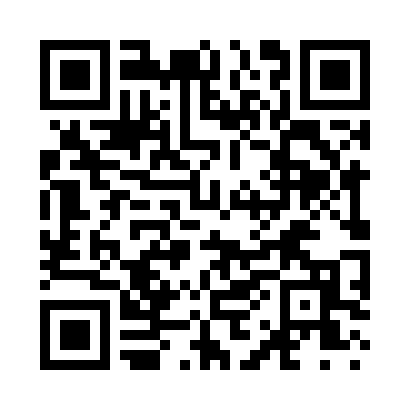 Prayer times for Garnes, Minnesota, USAMon 1 Jul 2024 - Wed 31 Jul 2024High Latitude Method: Angle Based RulePrayer Calculation Method: Islamic Society of North AmericaAsar Calculation Method: ShafiPrayer times provided by https://www.salahtimes.comDateDayFajrSunriseDhuhrAsrMaghribIsha1Mon3:285:291:285:429:2611:272Tue3:295:301:285:429:2611:273Wed3:295:301:285:429:2511:274Thu3:295:311:285:429:2511:265Fri3:305:321:285:429:2511:266Sat3:305:331:285:429:2411:267Sun3:315:331:295:429:2411:268Mon3:315:341:295:429:2311:269Tue3:325:351:295:429:2211:2610Wed3:325:361:295:429:2211:2511Thu3:335:371:295:429:2111:2512Fri3:335:381:295:429:2011:2513Sat3:345:391:295:429:2011:2414Sun3:365:401:305:419:1911:2315Mon3:375:411:305:419:1811:2116Tue3:395:421:305:419:1711:1917Wed3:415:431:305:419:1611:1718Thu3:435:441:305:409:1511:1619Fri3:455:451:305:409:1411:1420Sat3:475:461:305:409:1311:1221Sun3:495:471:305:399:1211:1022Mon3:515:491:305:399:1111:0823Tue3:535:501:305:399:1011:0624Wed3:555:511:305:389:0911:0425Thu3:575:521:305:389:0711:0226Fri3:595:531:305:379:0611:0027Sat4:015:551:305:379:0510:5828Sun4:035:561:305:369:0410:5629Mon4:055:571:305:369:0210:5430Tue4:075:581:305:359:0110:5131Wed4:096:001:305:358:5910:49